SQL Server Express SetupDownload SQL Server ExpressClick the link above and then click the Download now button: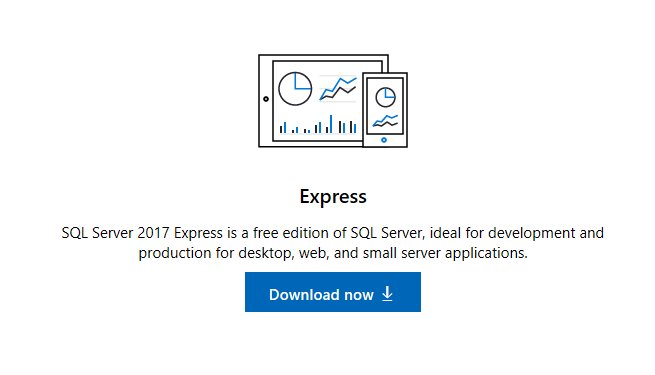 Then click Run: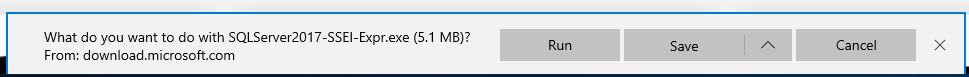 Then click Basic: 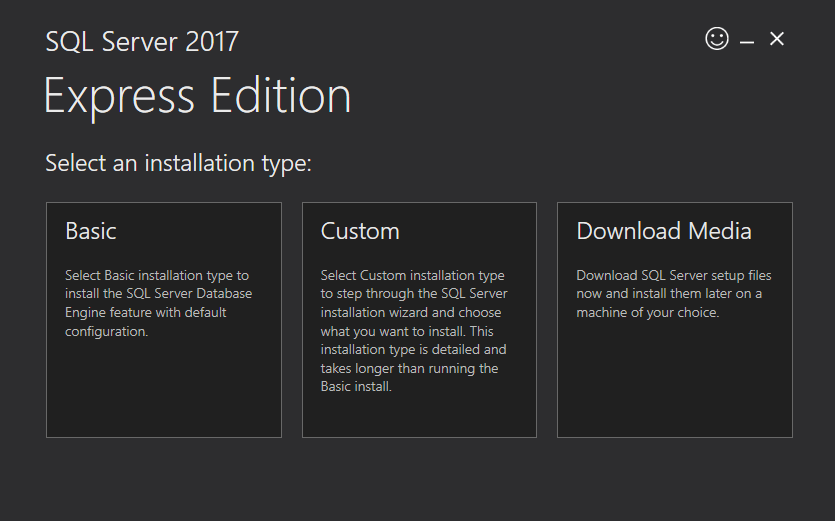 Accept the license: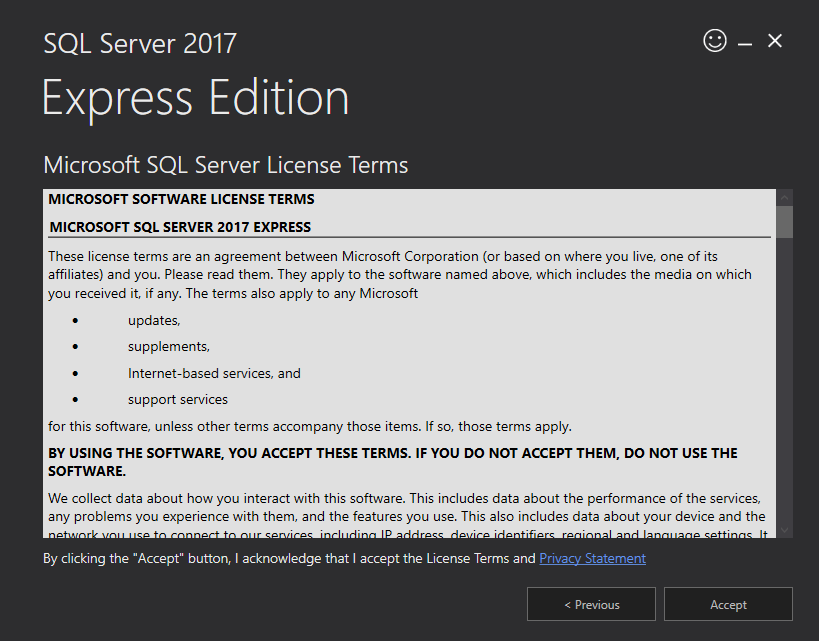 Then click Install: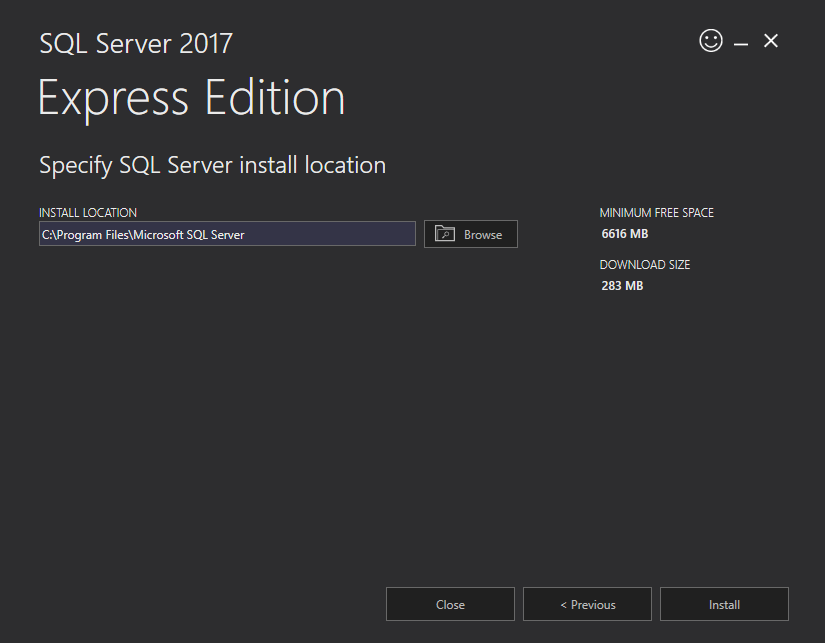 Click the Install SSMS button: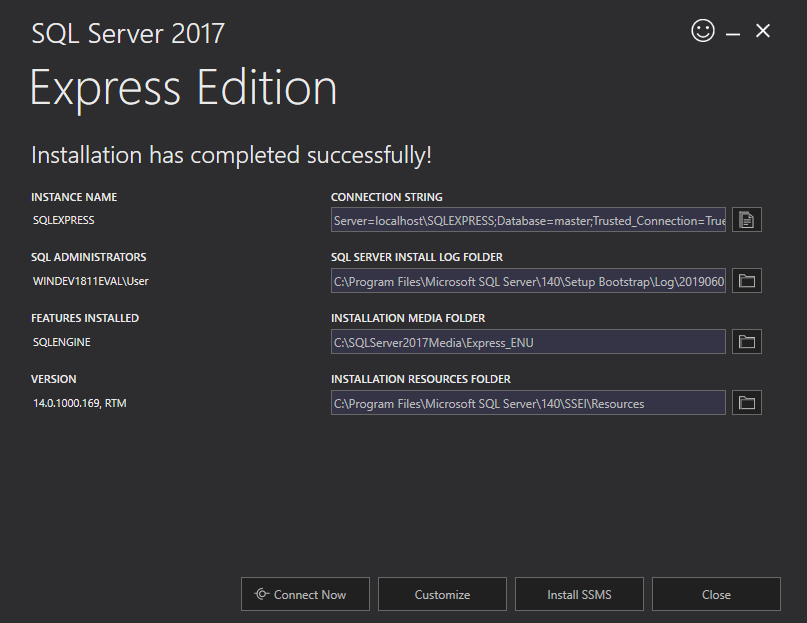 Download SMSS: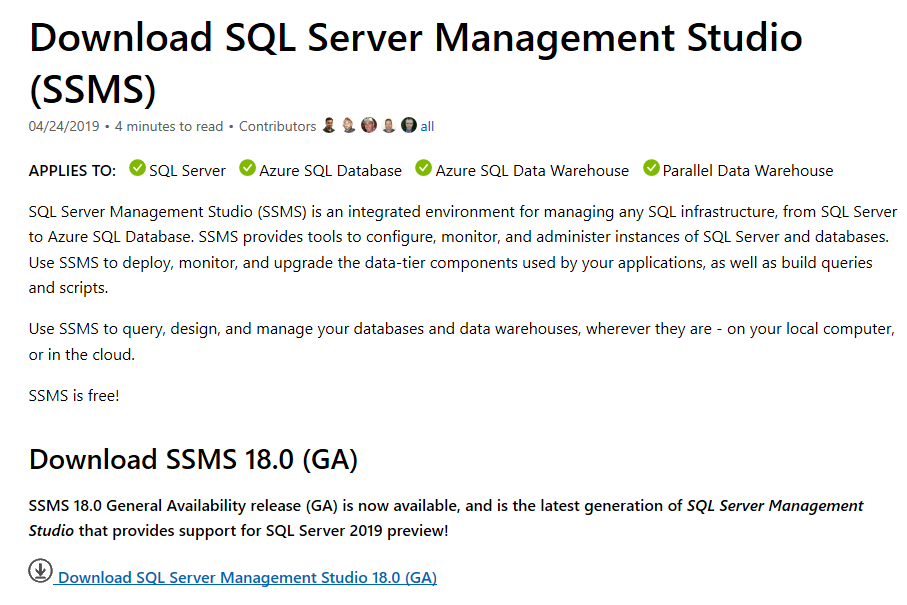 Click Run: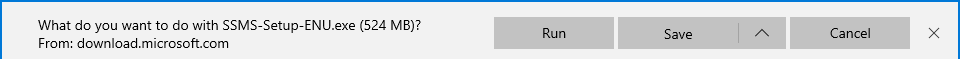 Once downloaded, double-click the SMSS-Setup-ENU.exe file: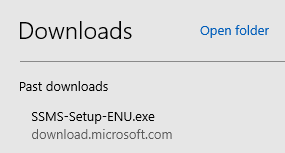 Click the Install button: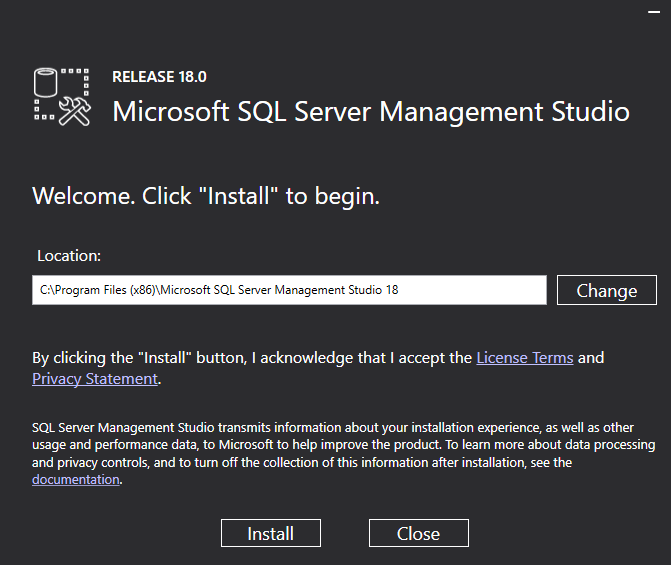 Restart your computer or virtual machine: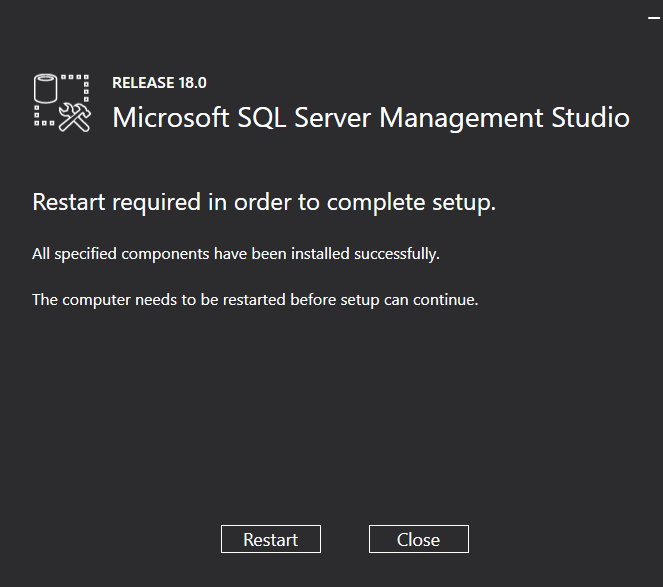 Once restarted, download the AdventureWorks2017 backup: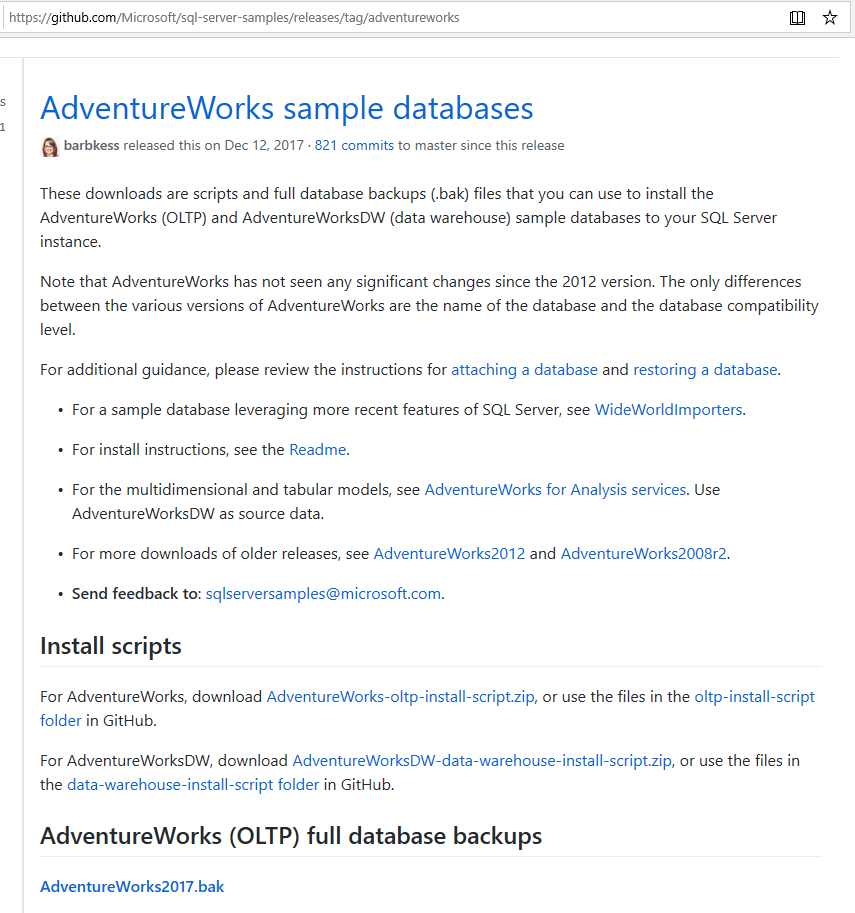 Once the AdventureWorks2017 backup is downloaded, start Microsoft SQL Server Management Studio (SSMS) and click connect using these steps: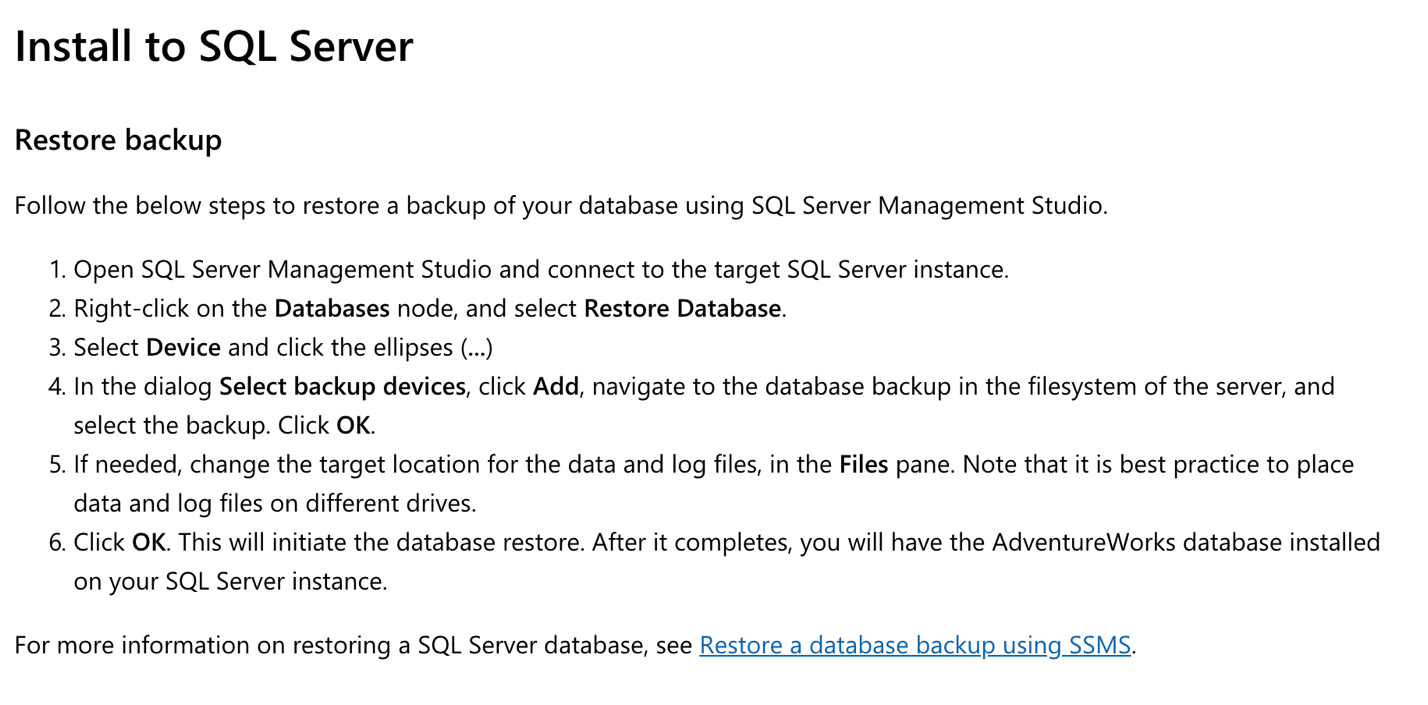 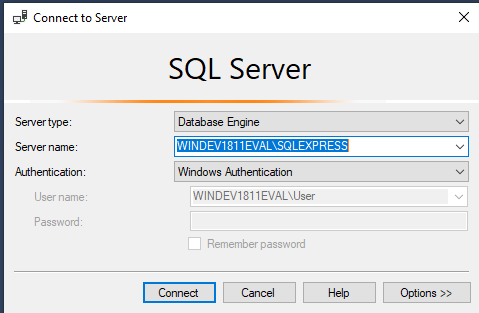 Right click database and select restore database: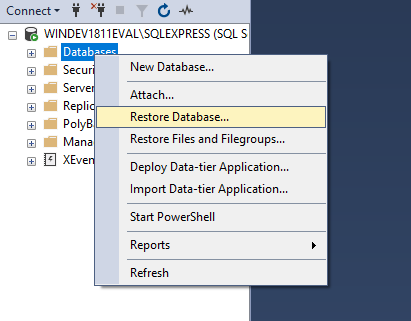 Add the backup file: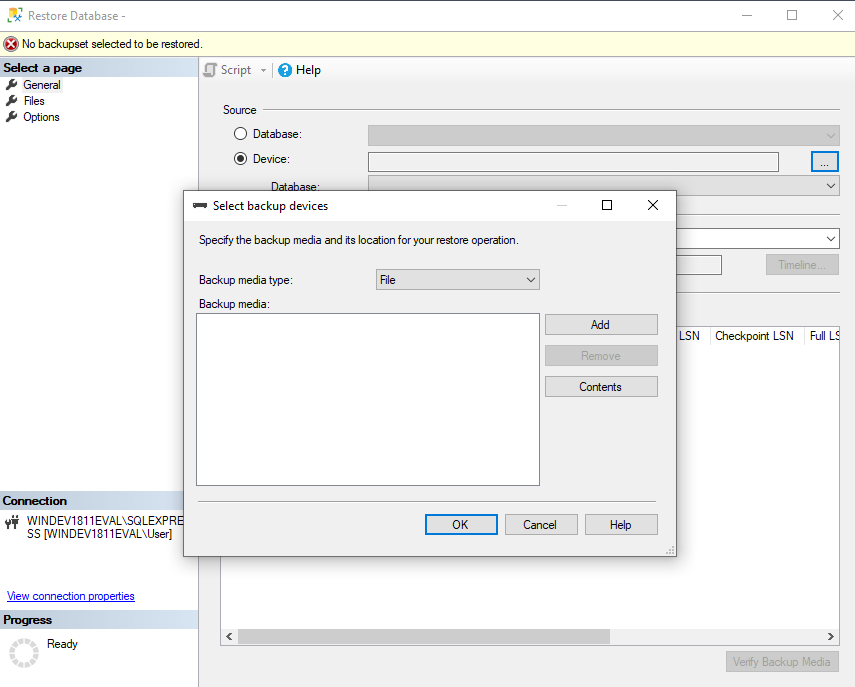 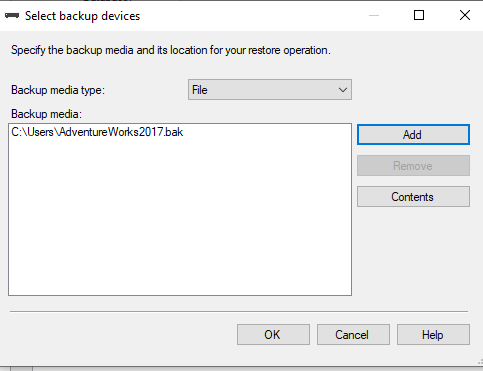 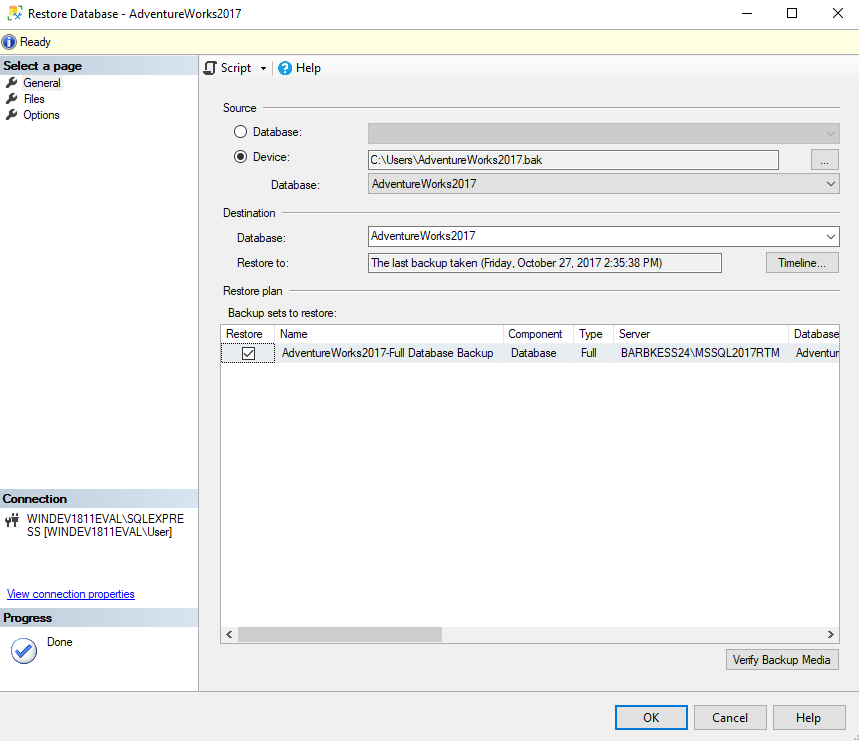 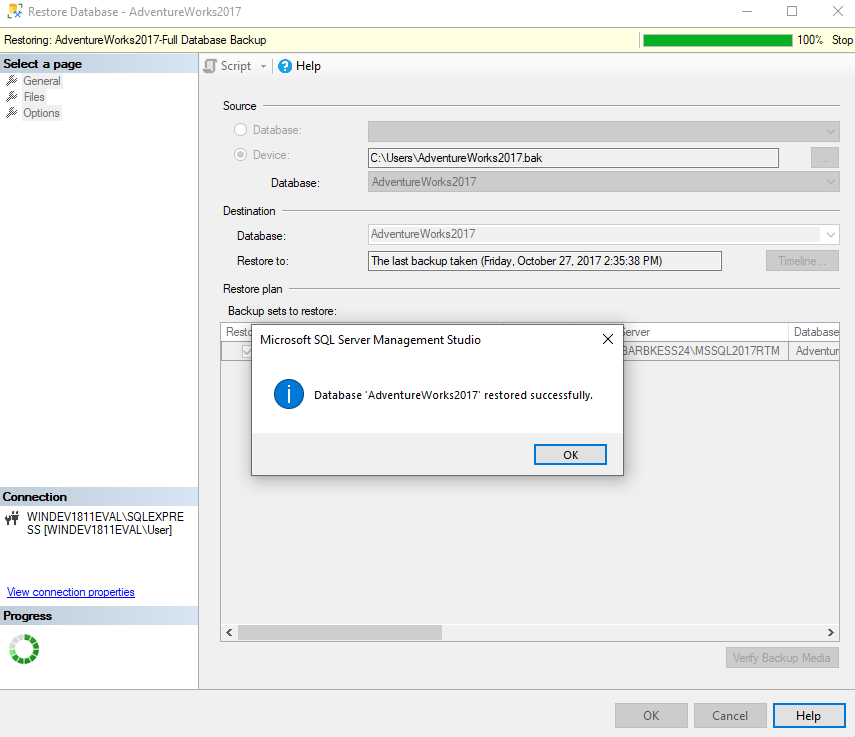 You should see the database restored as below: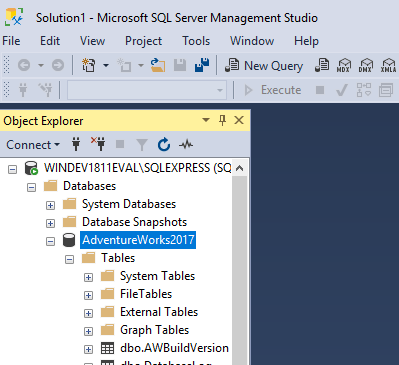 